Viewing Your Financial Aid AwardVisit the student resources page on the college website https://www.cfk.edu/resources-for-students/ Under the “MyCFK” heading, select “Student Self Service,” and log on with your user name and password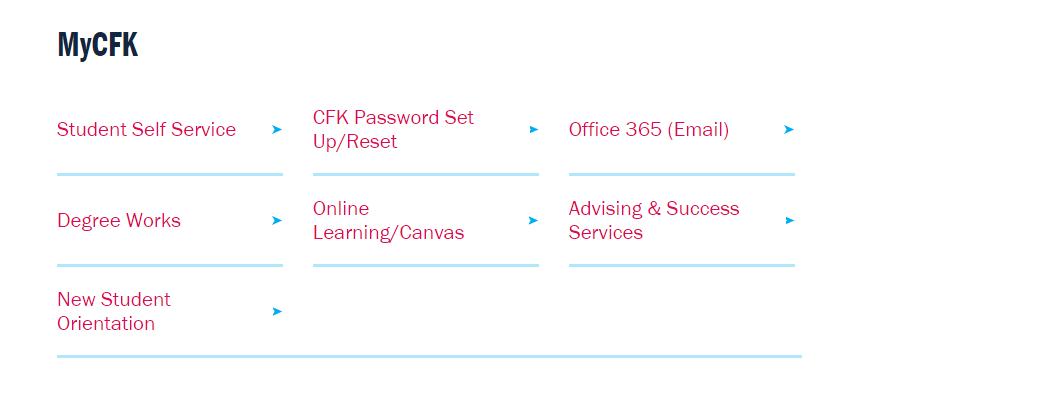 Click on Financial Aid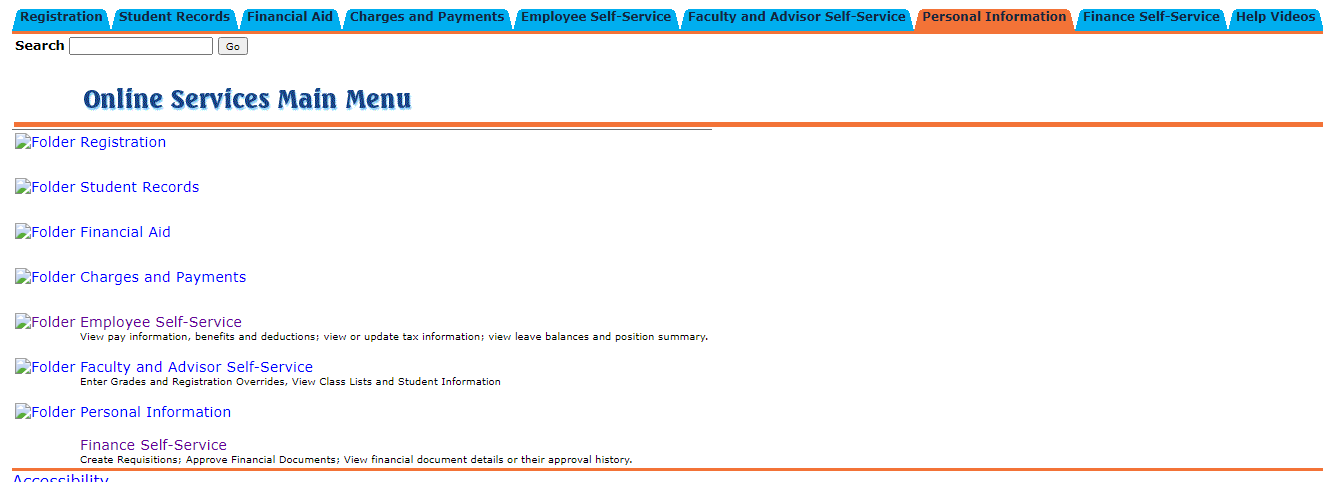 Click on My Award InformationClick on Award by Aid YearSelect the award year you are receiving aid in*2020-2021 covers Fall 2020, Spring 2021, and Summer 2021Click on Accept Award Offer tab. If there are still requirements, they will be listed on this page.  From this page you can also accept your award offer.